TICKET ORDER FORM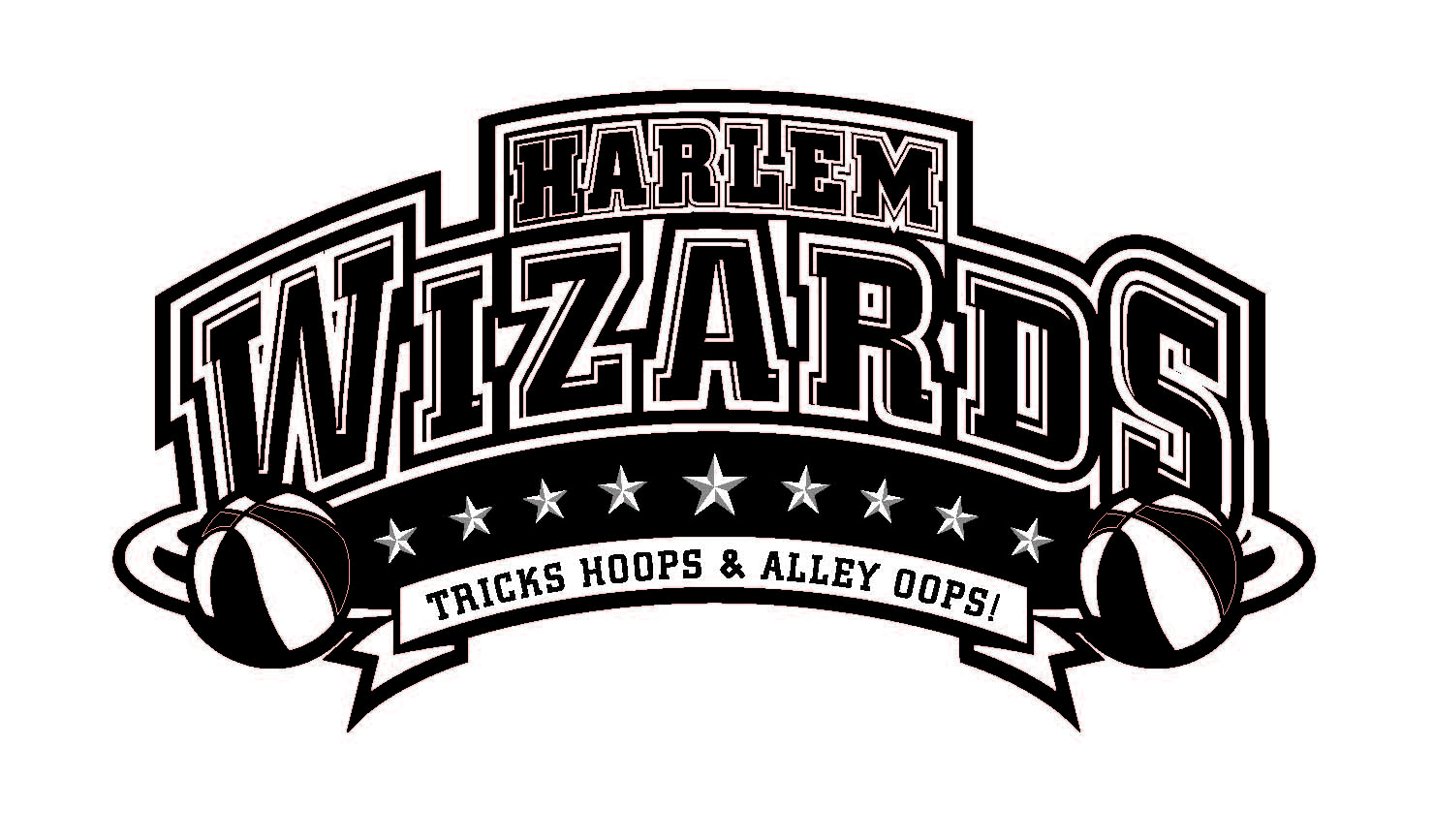 						          VS							***ORDER YOUR TICKETS NOW! WIZARD GAMES SELL OUT ALL OVER THE COUNTRY!****Special reserved seating close to the court and free poster voucher**Courtside seating (maximum 50), 10 minute meet & greet with 2-3 Wizards, souvenir lanyard, free team poster, and $10 discount on Wizards replica jersey.  Arrive at the gym 1 hour before game timeOrder your jersey(s) now at www.harlemwizards.com* and pick up at the  Wizards Souvenir Store when you arrive! *Go to Schedule & Tickets, search for your event date, and click the blue select button to purchase* **In the event that your selected size does not fit or is unavailable, you may change sizes, or receive a full refund**Total $ amount of Tickets Ordered: $__________Student name____________________________   School_____________________________________  Parent name___________________________   Phone #____________________________  Email_______________________________________CASH AND CHECKS ARE ACCEPTED or buy your tickets online @ www.harlemwizards.com *Limited # of Court Side Plus/Reserved tickets *Non-Refundable* *Order does not guarantee purchase *We will notify you if tickets are sold out *DateMonday, October 22, 2018Ticket TypeAdvance    PriceDoorPrice# of tixTotalTime 6:30pm (Doors open @5:30pm) )Student$9$11$VenueClinton High SchoolAdult$11$13$Fundraiser for:The Vault Teen Community Reserved*$17CenterCourtside Plus**$25                      Total                      Total                      Total$Special Opportunity to Warm up with the Wizards! (Maximum 75 kids)Become a “Wiz Kid!”-  With purchase of Wizards replica jersey  you will be able to join the players on the court  for some pre-game fun! Experience includes: Personal introduction to crowd as a “Wiz Kid” member by our MC! Warm-up with the Wizards (beginning 30 minutes prior to game)! Participation in the Wizards grand entrance! Group photo opportunity with both teams